 Over deze handleidingVoor wieDeze handleiding is bestemd voor alle gebruikers die werken met de applicatie Ondersteuning en Gebruikersregistratie.Gebruik iconenDe onderstaande tabel bevat de iconen die worden gebruikt in deze handleiding en de verklaring ervan. Aan de slag met ‘Gebruikersregistratie’Klik op ‘Gebruikersregistratie’ om door te gaan naar gebruikersregistratie (=LRA). Dit kan via de navigatiebalk (A) of via het menu (B).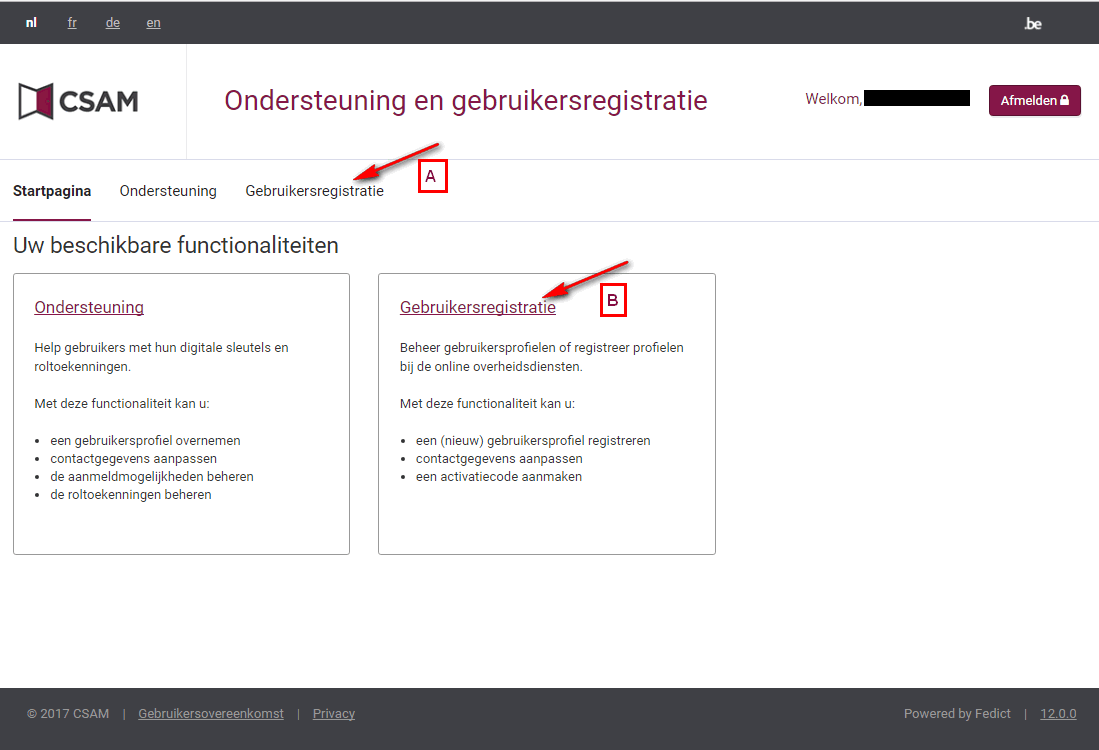  Gebruikersprofiel zoekenZoekenZoeken kan op 2 manieren:Zoeken op nummer:Vul een identificatienummer in. Dit kan het Rijksregisternummer of Bisnummer zijn.Klik op ‘Zoeken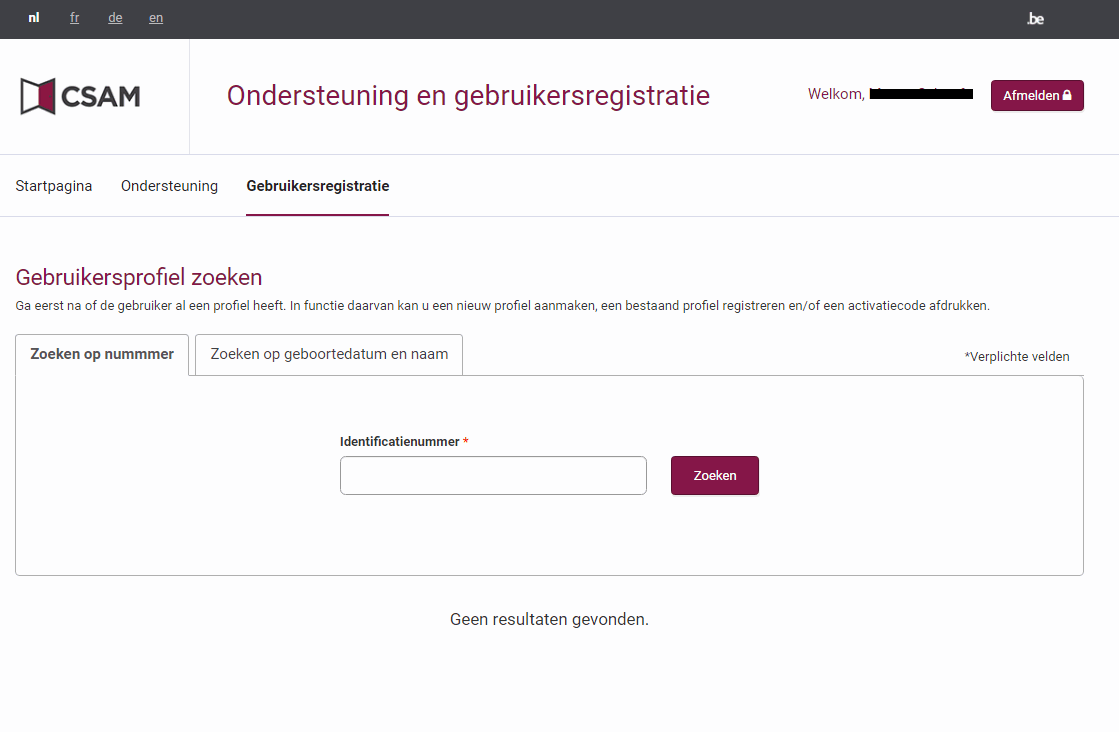 Zoeken op geboortedatum en naam:Klik op ‘Zoeken op geboortedatum en naam’Vul naam en geboortedatum inVul de voornaam in (optioneel)Klik op ‘Zoeken’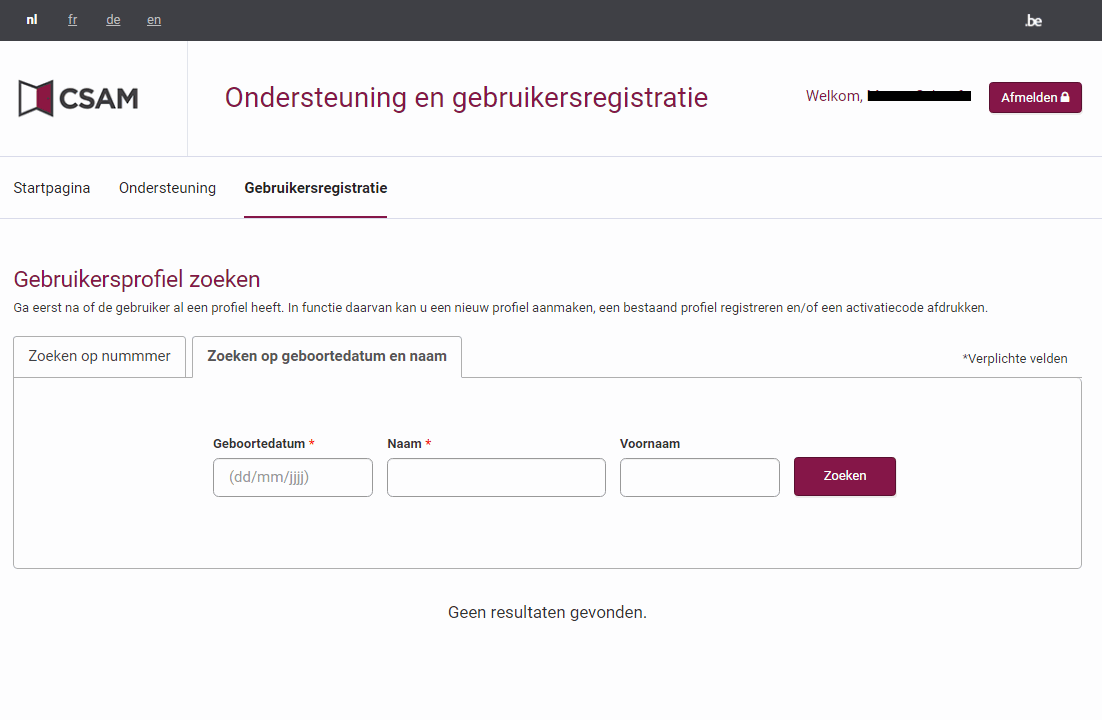 ZoekresultatenEr zijn 3 soorten zoekresultaten:Geen zoekresultatenZoekresultaten: profiel niet geregistreerdZoekresultaten: profiel geregistreerdGeen zoekresultatenBen je niet zeker van het ingevoerde identificatienummer?Klik op het kruisje naast het identificatienummer. Hierdoor wordt het ingevulde identificatienummer verwijderdVul opnieuw een identificatienummer inKlik op ‘Zoeken’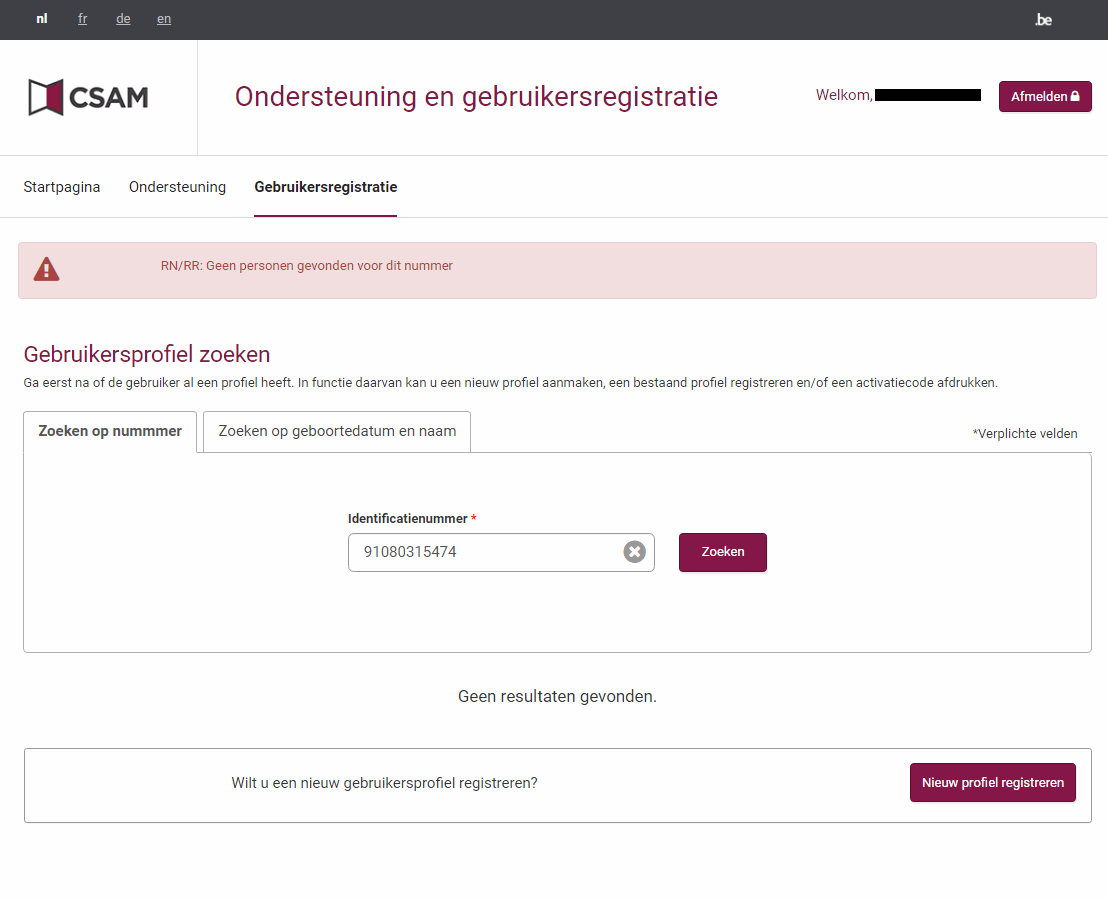 Indien er geen zoekresultaten zijn gevonden en je bent zeker van je invoer:Klik op ‘Nieuw profiel registreren’  ga naar hoofdstuk 4Zoekresultaten: profiel geregistreerdIndien er zoekresultaten gevonden zijn met status ‘profiel geregistreerd’, kan je de volgende acties uitvoeren:Klik op ‘profiel beheren’ indien je de correcte persoon gevonden hebt  ga naar hoofdstuk 5Staat de persoon die je zoekt niet tussen de zoekresultaten?Klik op ‘Nieuw profiel registreren’ om een nieuw profiel aan te maken  ga naar hoofdstuk 4Ben je niet zeker van je invoer?Klik op het kruisje naast geboortedatum en/of naam. Hierdoor worden de ingevulde gegevens verwijderdVul opnieuw een geboortedatum en/of naam inKlik op ‘Zoeken’Wanneer er meer dan 10 zoekresultaten zijn, kan je het aantal zoekresultaten per pagina aanpassen (linksonder), of navigeren tussen de verschillende pagina’s (rechtsonder).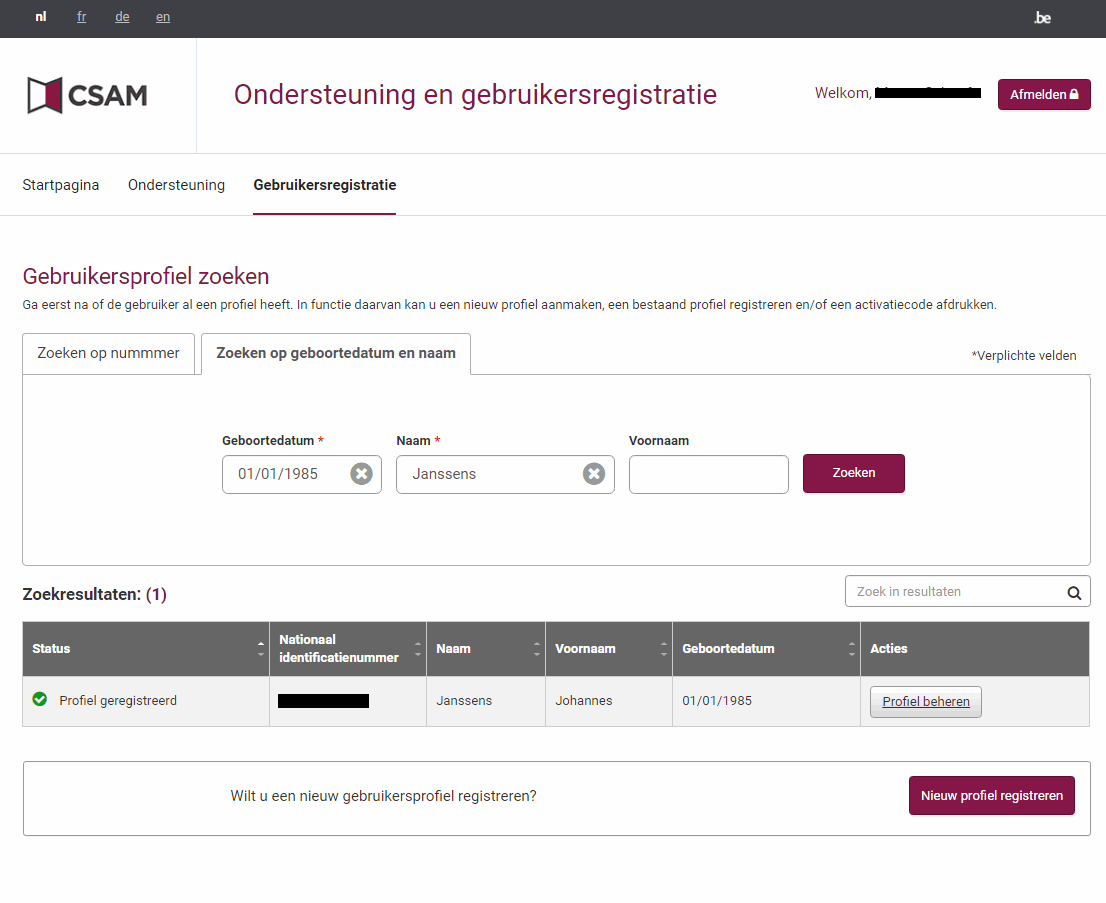 Zoekresultaten: profiel niet geregistreerdIndien er zoekresultaten gevonden zijn met status ‘profiel niet geregistreerd’ kan je de volgende acties uitvoeren:Klik op ‘Profiel beheren’ indien je de correcte persoon gevonden hebt  ga naar hoofdstuk 6Staat de persoon die je zoekt niet tussen de zoekresultaten?Klik op ‘Nieuw profiel registreren’ om een nieuw profiel aan te maken  ga naar hoofdstuk 4Ben je niet zeker van je invoer?Klik op het kruisje naast geboortedatum en/of naam. Hierdoor worden de ingevulde gegevens verwijderdVul opnieuw een geboortedatum en/of naam inKlik op ‘Zoeken’Wanneer er meer dan 10 zoekresultaten zijn, kan je het aantal zoekresultaten per pagina aanpassen (linksonder), of navigeren tussen de verschillende pagina’s (rechtsonder).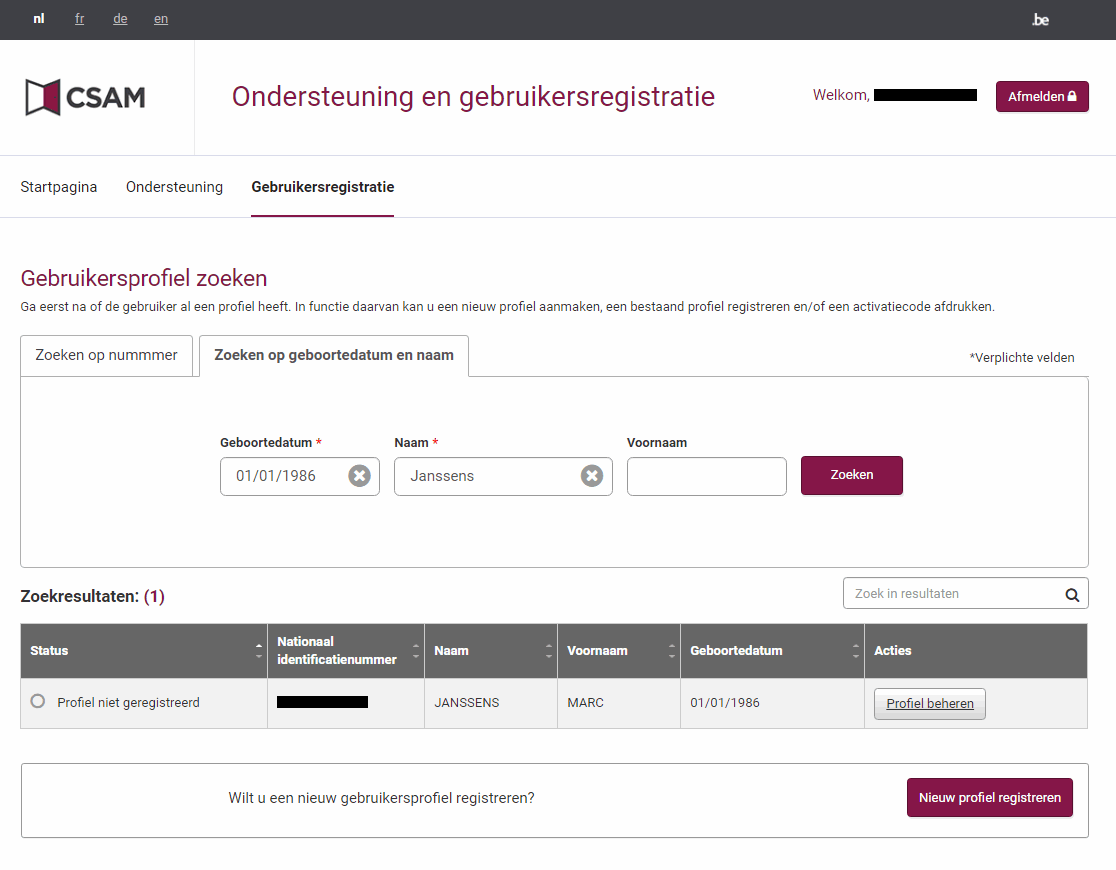  Nieuw profiel registrerenAlvorens een nieuw profiel te registreren in de applicatie moet je de identiteit van de persoon controleren. Enkel de personen die een geldige Europese identiteitstitel of een geldig internationaal paspoort kunnen voorleggen, kunnen geldig geïdentificeerd worden.Om een nieuw profiel te registreren moet je, na de identiteitscontrole, 3 stappen doorlopen:Profiel invullenProfiel controleren en registrerenActivatiecode afdrukkenProfiel invullenVul alle persoonlijke, adres-, geboorte- en contactgegevens in.Wanneer alle gegevens zijn ingevuld:Klik op ‘Volgende’ om door te gaan. Wanneer een gegeven niet correct werd ingevuld zal er bovenaan het scherm een foutmelding verschijnen  ga naar hoofdstuk 4.2Klik op ‘Annuleren’ indien je geen nieuw profiel wil registreren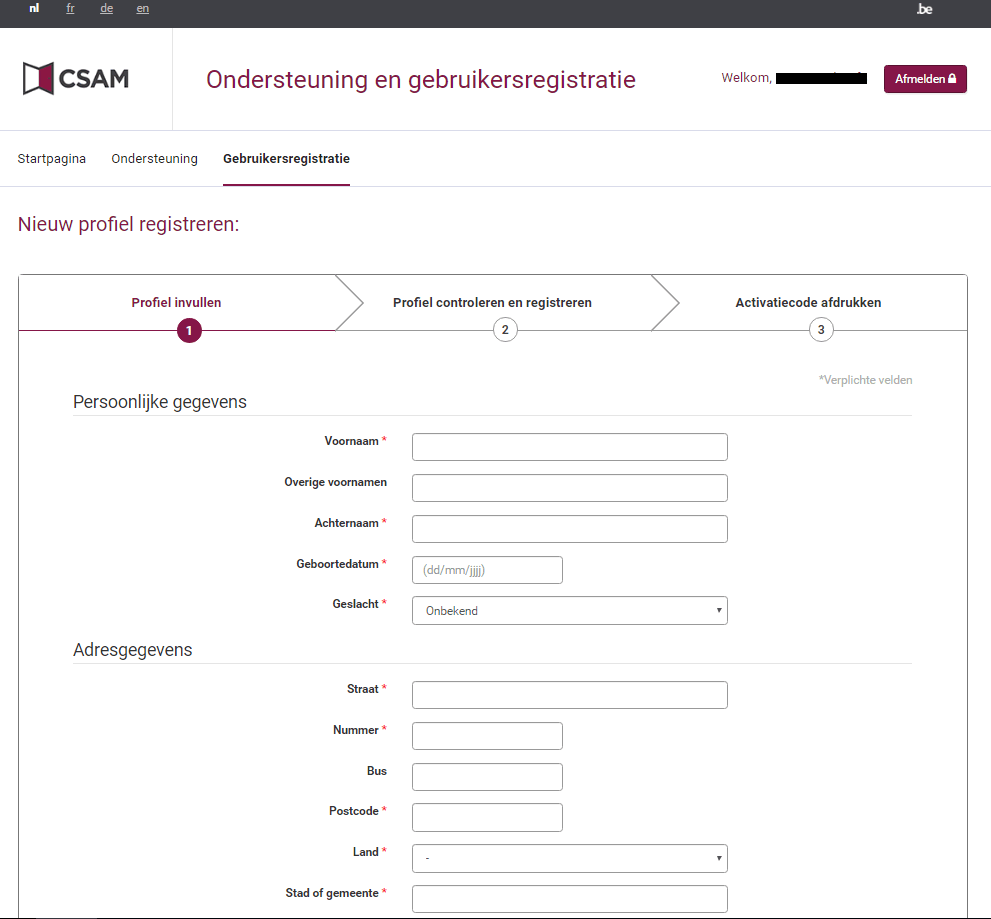 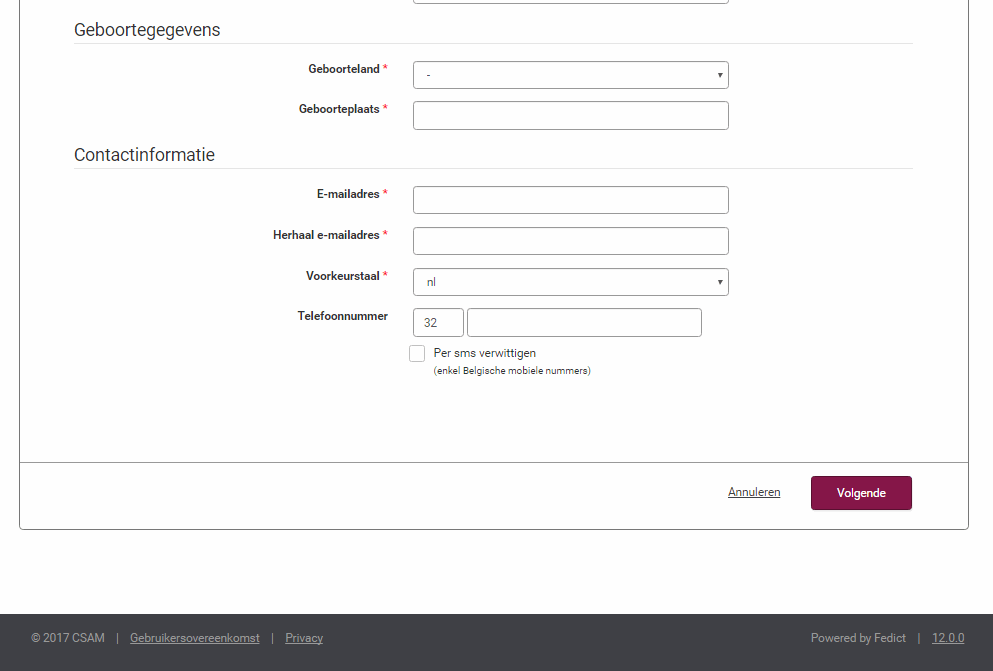 Profiel controleren en registrerenLaat de gegevens door de aanvrager controleren.Klik op ‘Afdrukken’ indien je de gegevens wil afdrukken. Klik op ‘Annuleren’ indien je geen nieuw profiel wil aanmakenKlik op ‘Aanpassen’ indien je gegevens wil aanpassen.Klik op ‘Volgende’ om door te gaan  ga naar hoofdstuk 4.3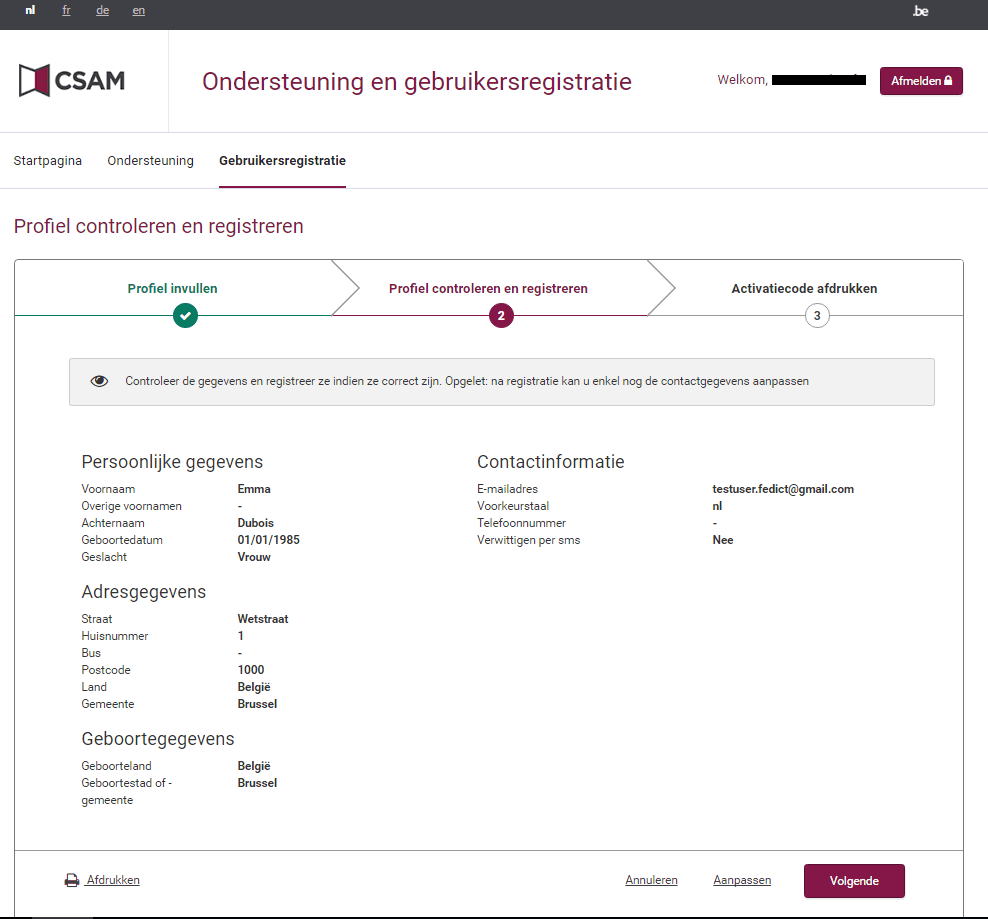 Activatiecode afdrukkenEen activatiecode werd aangemaakt en een activatielink werd opgestuurd naar het opgegeven e-mailadres. Gelieve de activatiecode af te drukken en mee te geven met de aanvrager.Klik op ‘Afdrukken’ om de activatiecode af te drukken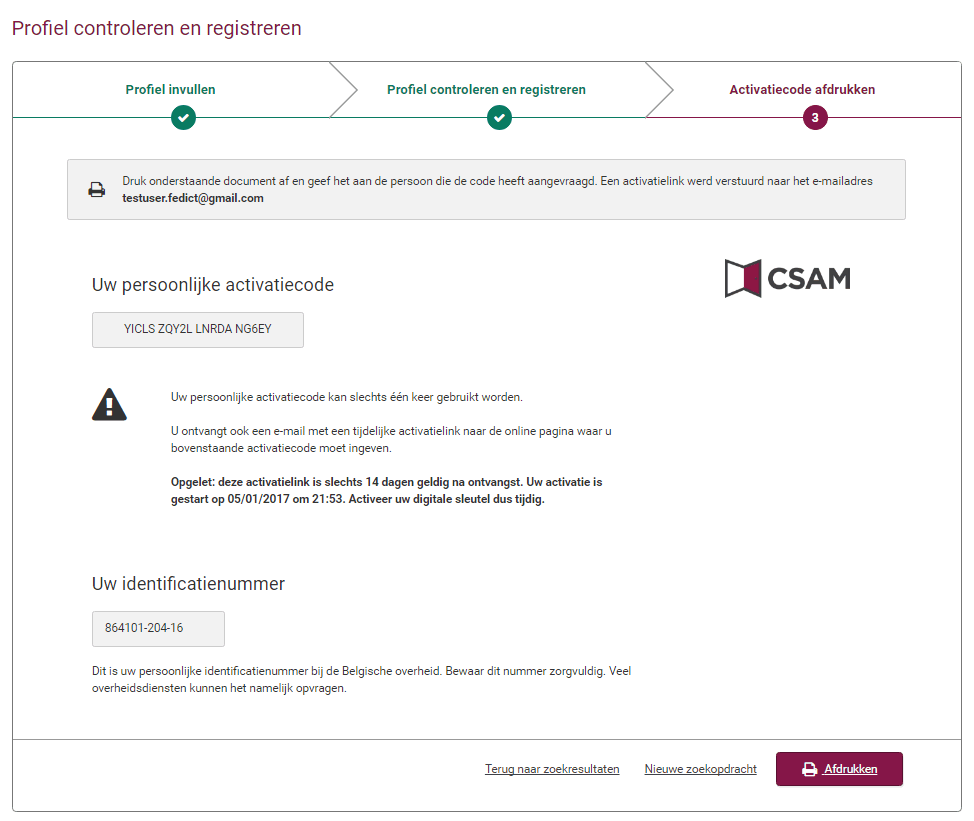 Klik op ‘Terug naar zoekresultaten’ om terug te keren naar de zoekpagina met zoekresultatenKlik op ‘Nieuwe zoekopdracht’ om terug te keren naar de lege zoekpaginaEr verschijnt een pop-up scherm om u eraan te herinneren dat de activatiecode afgedrukt moet worden.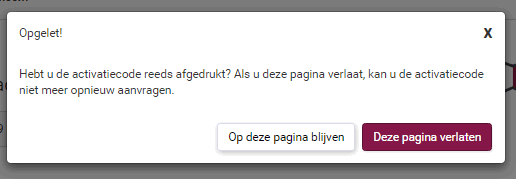 Klik op ‘Op deze pagina blijven’ indien u de activatiecode nog moet afdrukkenKlik op ‘Deze pagina verlaten’ om verder te gaan Een geregistreerd profiel beherenAlvorens het profiel te beheren in de applicatie, controleer je de identiteit van de persoon. Enkel de personen die een geldige Europese identiteitstitel of een geldig internationaal paspoort kunnen voorleggen, kunnen geldig geïdentificeerd worden.Om een geregistreerd profiel te beheren moet je, na de identiteitscontrole, 2 stappen doorlopen:Identiteit controlerenActivatiecode afdrukkenIdentiteit controlerenControleer eerst de gegevens van de identiteit. Persoonlijke, adres- en geboortegegevens kunnen niet worden gewijzigd.Om de contactgegevens te wijzigen: Klik op ‘Bewerken’Vul de contactgegevens in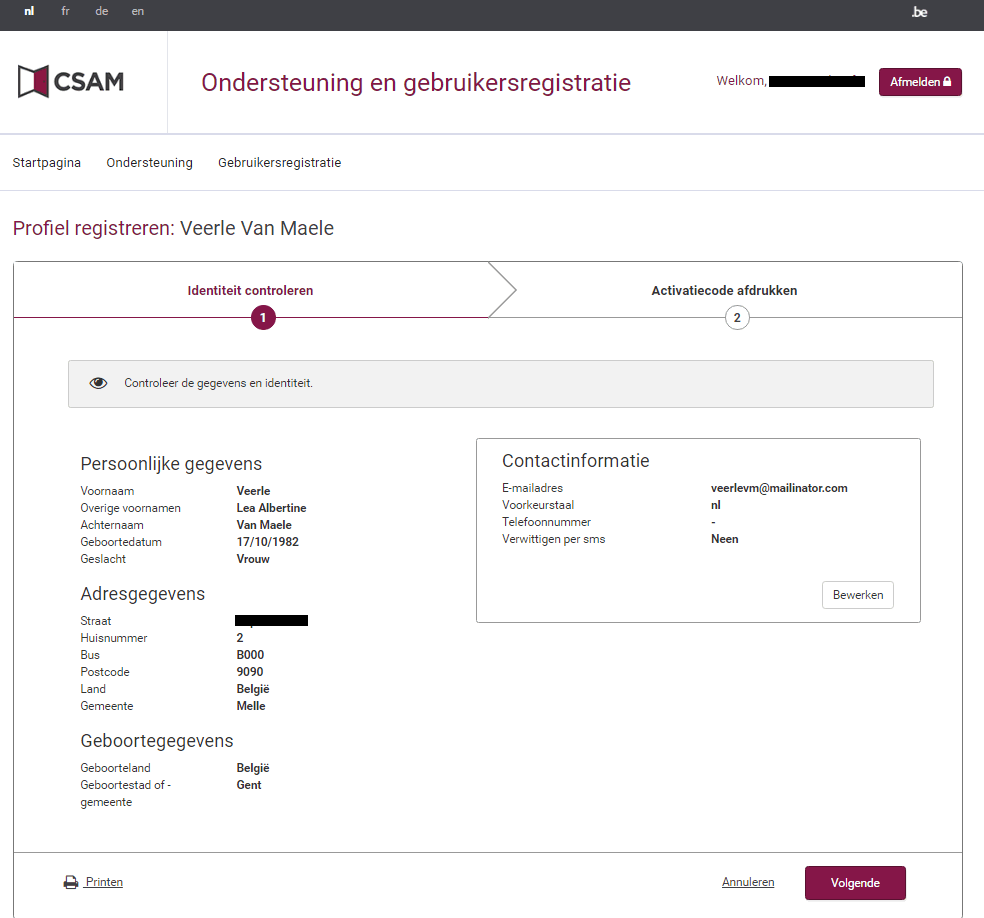 Klik op ‘Annuleren’ indien je de wijzigingen niet wil bewarenKlik op ‘Opslaan’ indien je de wijzigingen wil bewaren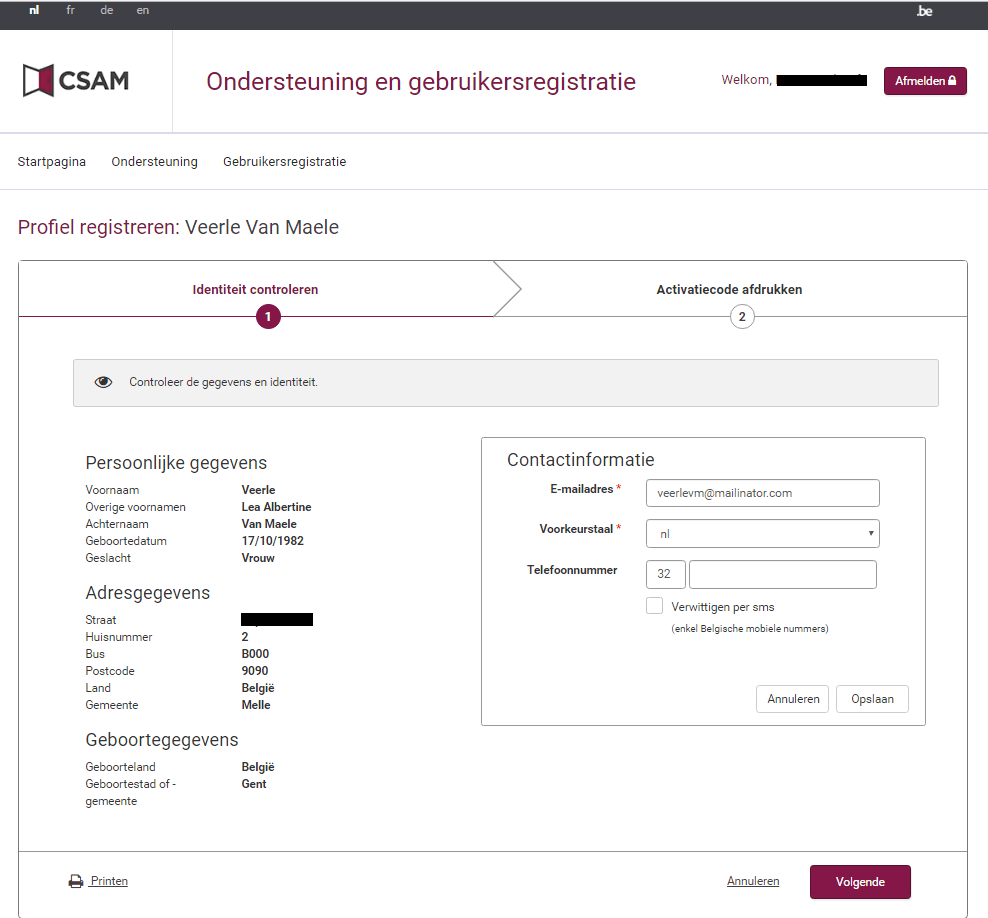 Laat de gegevens door de aanvrager controleren:Klik op ‘Printen’ om de gegevens af te drukkenWil je een activatiecode aanmaken?Ja: klik op ‘Volgende’  ga naar hoofdstuk 5.2Neen: klik op ‘Annuleren’Activatiecode afdrukkenEen geregistreerd profiel heeft vaak al actieve digitale sleutels. Wanneer een nieuwe activatiecode wordt aangemaakt, zullen deze digitale sleutels gedeactiveerd worden. Een pop-upscherm helpt je hieraan te herinneren.Wil je een activatiecode aanmaken?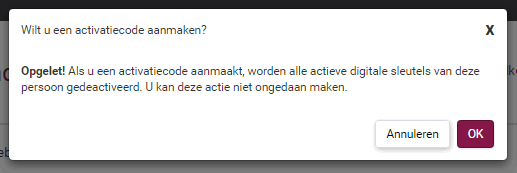 Neen: klik op ‘Annuleren’  je keert terug naar hoofdstuk 5.1Ja: klik op ‘OK’Een activatiecode werd aangemaakt en een activatielink werd opgestuurd naar het opgegeven e-mailadres. Gelieve de activatiecode af te drukken en mee te geven met de aanvrager.Klik op ‘Afdrukken’ om de activatiecode af te drukken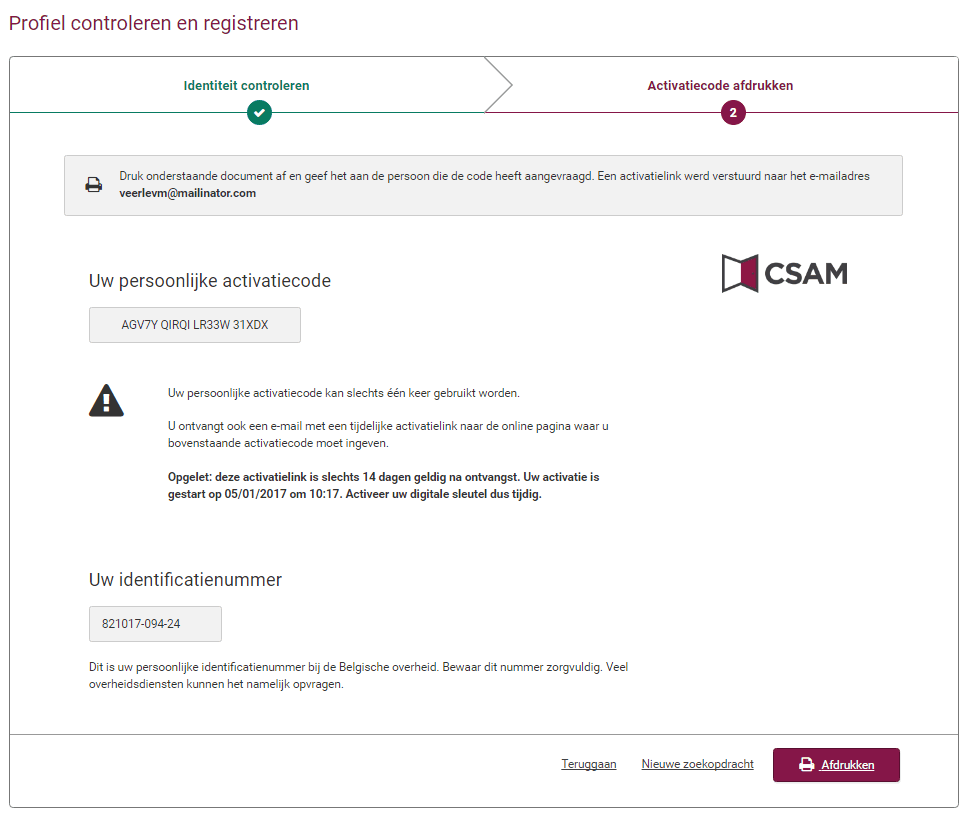 Klik op ‘Terug naar zoekresultaten’ om terug te keren naar de zoekpagina met zoekresultatenKlik op ‘Nieuwe zoekopdracht’ om terug te keren naar de lege zoekpaginaEr verschijnt een pop-up scherm om u eraan te herinneren dat de activatiecode afgedrukt moet worden.Klik op ‘Op deze pagina blijven’ indien u de activatiecode nog moet afdrukkenKlik op ‘Deze pagina verlaten’ om verder te gaan Een niet geregistreerd profiel beherenAlvorens het profiel te beheren in de applicatie, controleer je de identiteit van de persoon. Enkel de personen die een geldige Europese identiteitstitel of een geldig internationaal paspoort kunnen voorleggen, kunnen geldig geïdentificeerd worden.Om een niet-geregistreerd profiel te beheren moet je, na de identiteitscontrole, 3 stappen doorlopen:Identiteit controlerenContactgegevens invullenActivatiecode afdrukkenIdentiteit controlerenControleer eerst de gegevens van de identiteit. Persoonlijke, adres- en geboortegegevens kunnen niet worden gewijzigd.Laat de gegevens door de aanvrager controleren:Klik op ‘Afdrukken’ om de gegevens af te drukkenZijn de gegevens in orde?Ja: klik op ‘Volgende’  ga naar hoofdstuk 6.2Neen: klik op ‘Annuleren’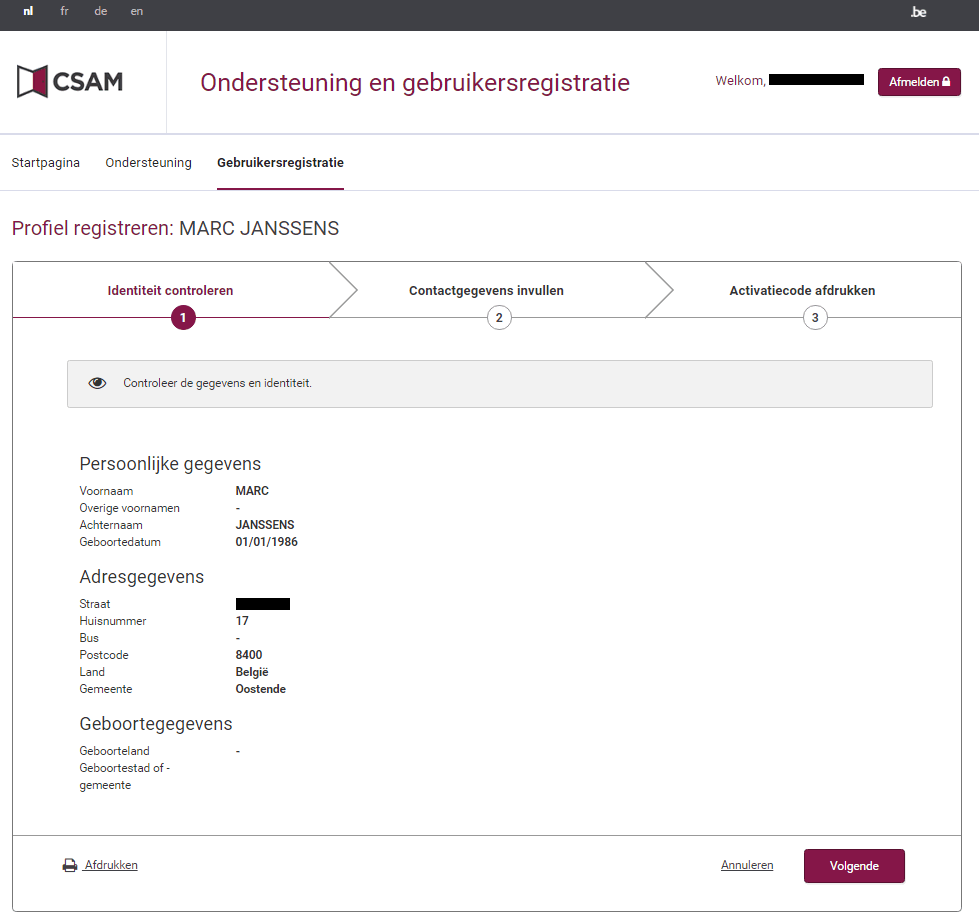 Contactgegevens invullenVul de contactgegevens in. Laat de gegevens door de aanvrager controleren: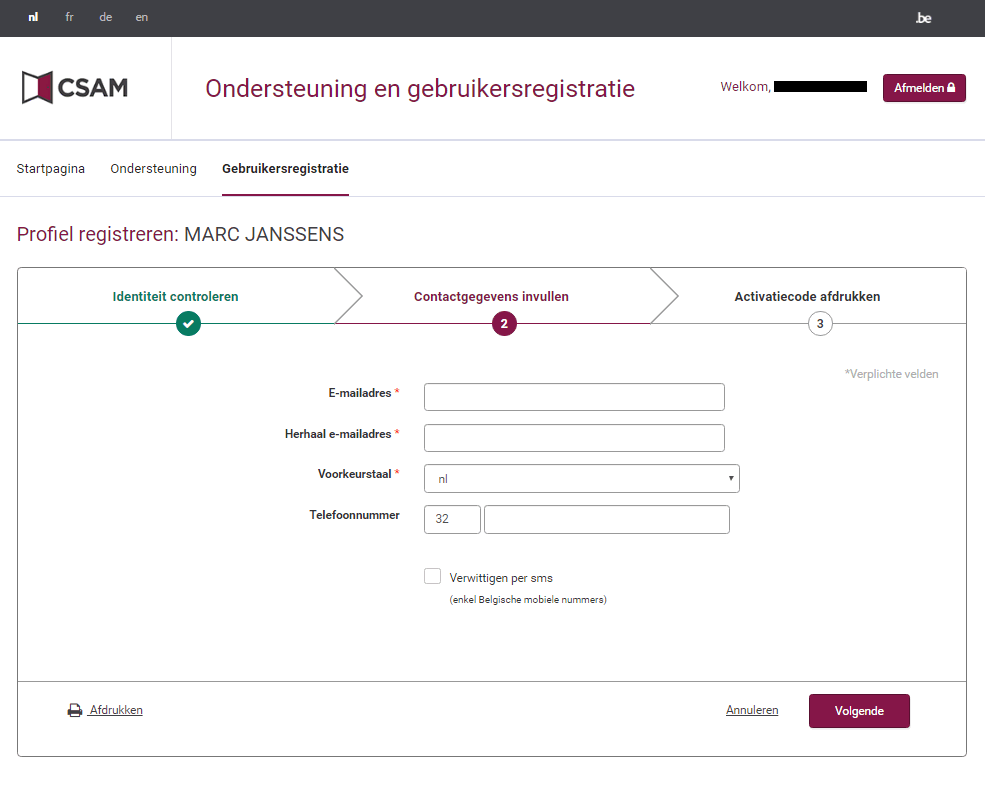 Klik op ‘Afdrukken’ om de gegevens af te drukkenWil je een activatiecode afdrukken?Ja: klik op ‘Volgende’  ga naar hoofdstuk 6.3Neen: klik op ‘Annuleren’Activatiecode afdrukkenEen activatiecode werd aangemaakt en een activatielink werd opgestuurd naar het opgegeven e-mailadres. Gelieve de activatiecode af te drukken en mee te geven met de aanvrager.Klik op ‘Afdrukken’ om de activatiecode af te drukken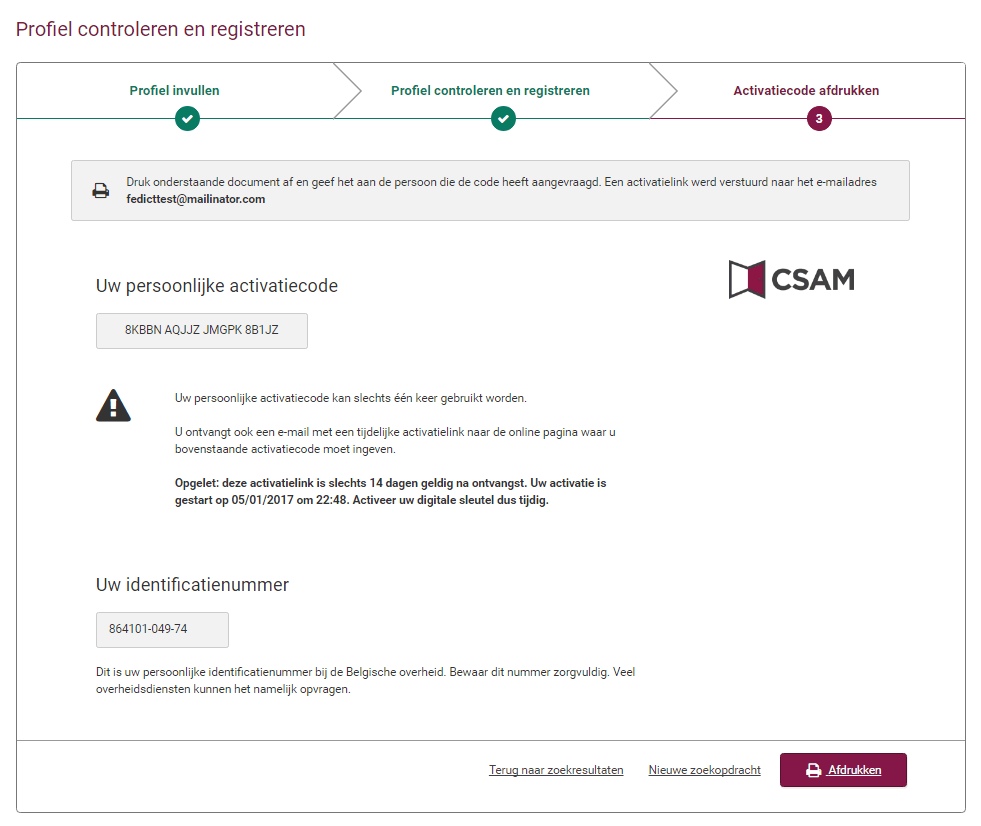 Klik op ‘Terug naar zoekresultaten’ om terug te keren naar de zoekpagina met zoekresultatenKlik op ‘Nieuwe zoekopdracht’ om terug te keren naar de lege zoekpaginaEr verschijnt een pop-up scherm om u eraan te herinneren dat de activatiecode afgedrukt moet worden.Klik op ‘Op deze pagina blijven’ indien u de activatiecode nog moet afdrukkenKlik op ‘Deze pagina verlaten’ om verder te gaan Hoe kan de aanvrager een digitale sleutel activeren?Wat heeft hij nodig?Personen die niet in het bezit zijn van een eID kunnen digitale sleutels activeren indien ze beschikken over:Activatielink, verstuurd per mailActivatiecode, overhandigd op papierActivatielinkDe activatielink start het proces om een digitale sleutel te activeren. Deze link is 14 dagen geldig. Na 14 dagen kan de aanvrager een nieuwe link genereren, die hij nog steeds kan gebruiken in combinatie met zijn activatiecode. Wacht hij langer dan 30 dagen, dan wordt de activatie geblokkeerd. Het is aangeraden om de activatie binnen de 14 dagen uit te voeren. Als aanvrager moet u volgende stappen voltooien:Raadpleeg uw mailbox gelinkt aan het e-mailadres dat u opgegeven hebt tijdens de registratie.Open de mail met titel “CSAM – Mijn digitale sleutels: activatie”Klik op de knop “Uw digitale sleutels activeren”  Ga naar hoofdstuk 7.3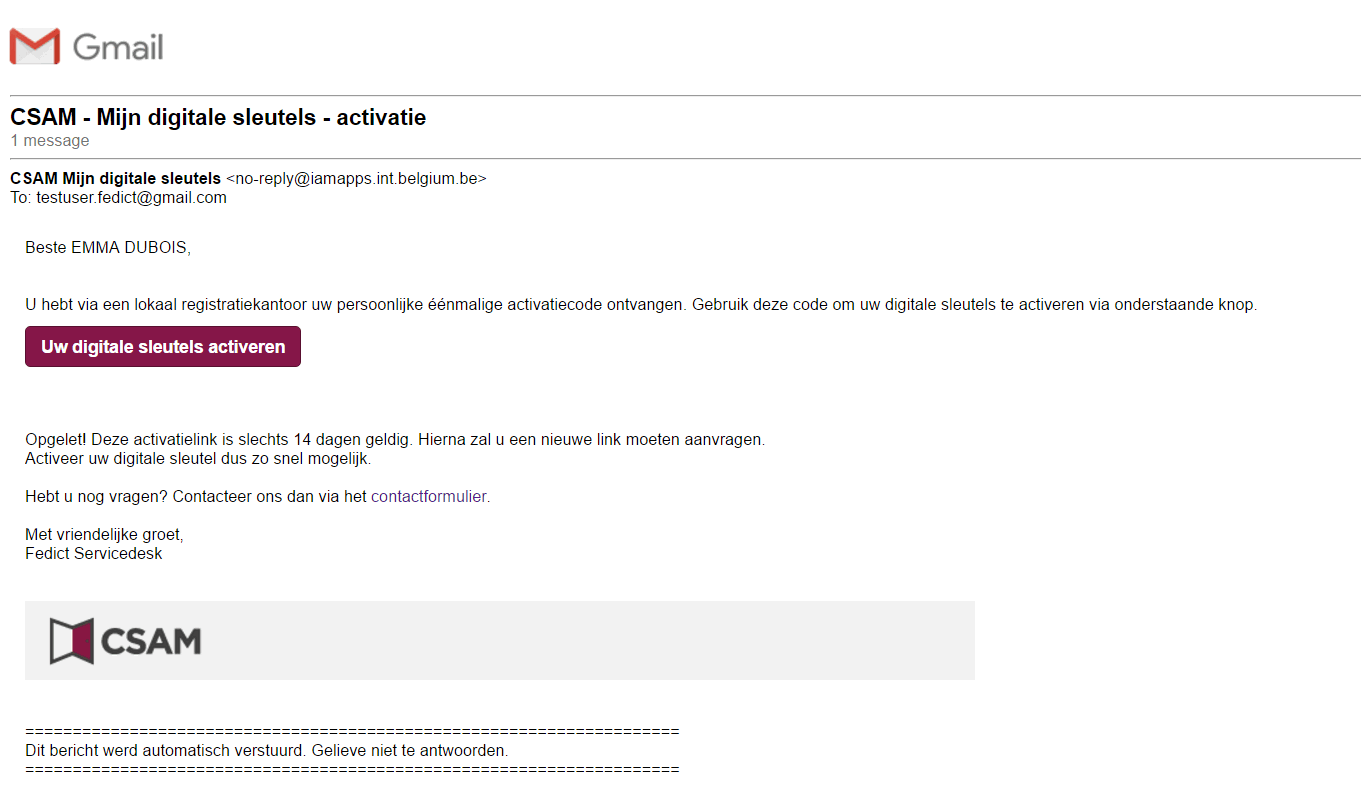 ActivatiecodeNadat u als aanvrager de activatielink hebt geopend, moet u de activatiecode invullen die werd overhandigd op papier.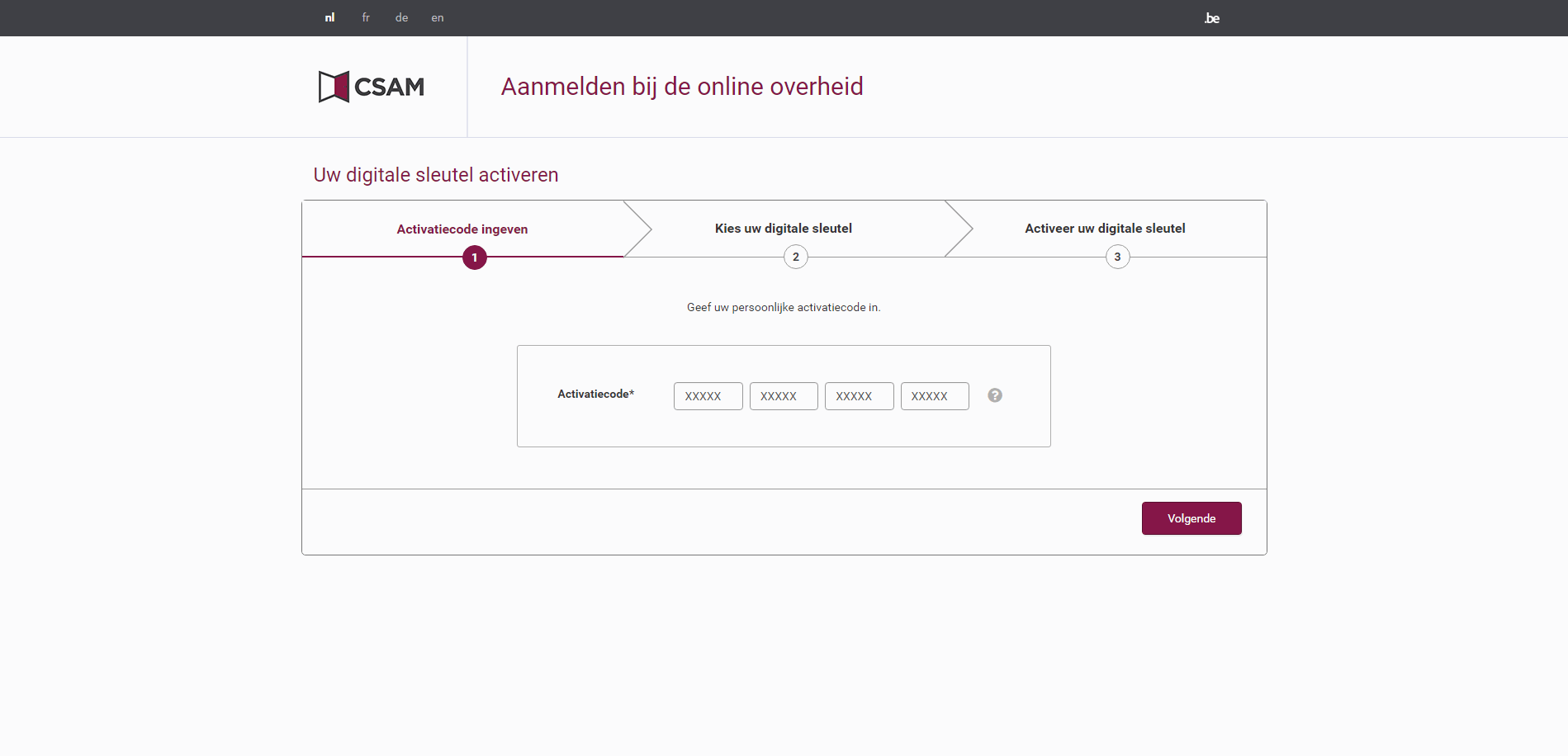 Vul de activatiecode inKlik op ‘Volgende’  Ga naar hoofdstuk 7.4Een digitale sleutel activerenNadat u als aanvrager de activatiecode correct hebt ingevuld kunt u een digitale sleutel activeren. U hebt de keuze tussen 3 soorten digitale sleutels:Mobiele appSMSTokenSelecteer de digitale sleutel naar keuze, aanvaard de gebruikersvoorwaarden en klik op ‘Digitale sleutel activeren’.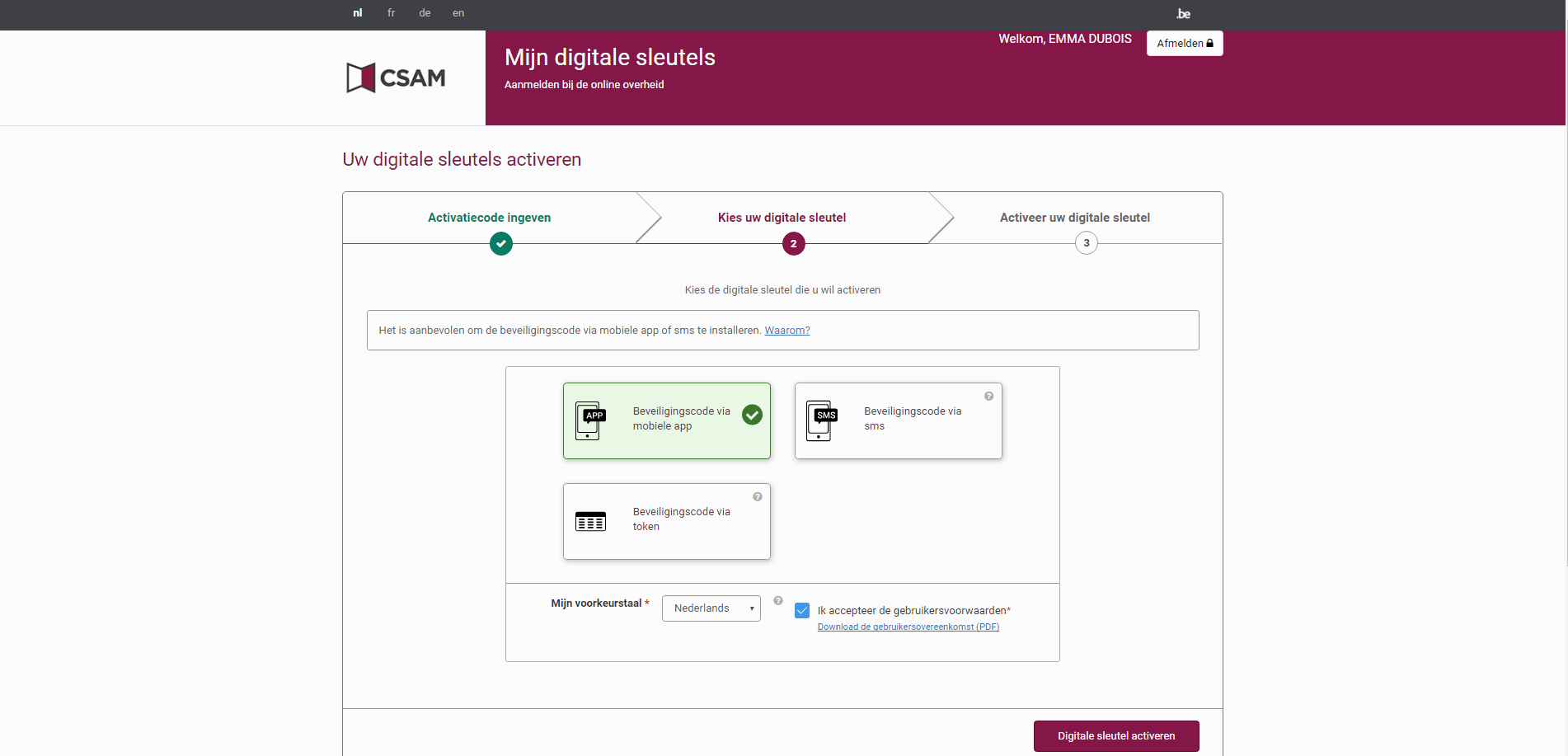 In onderstaand voorbeeld werd mobiele app gekozen.Nadat u een digitale sleutel gekozen hebt, moet u een gebruikersnaam en wachtwoord invullen.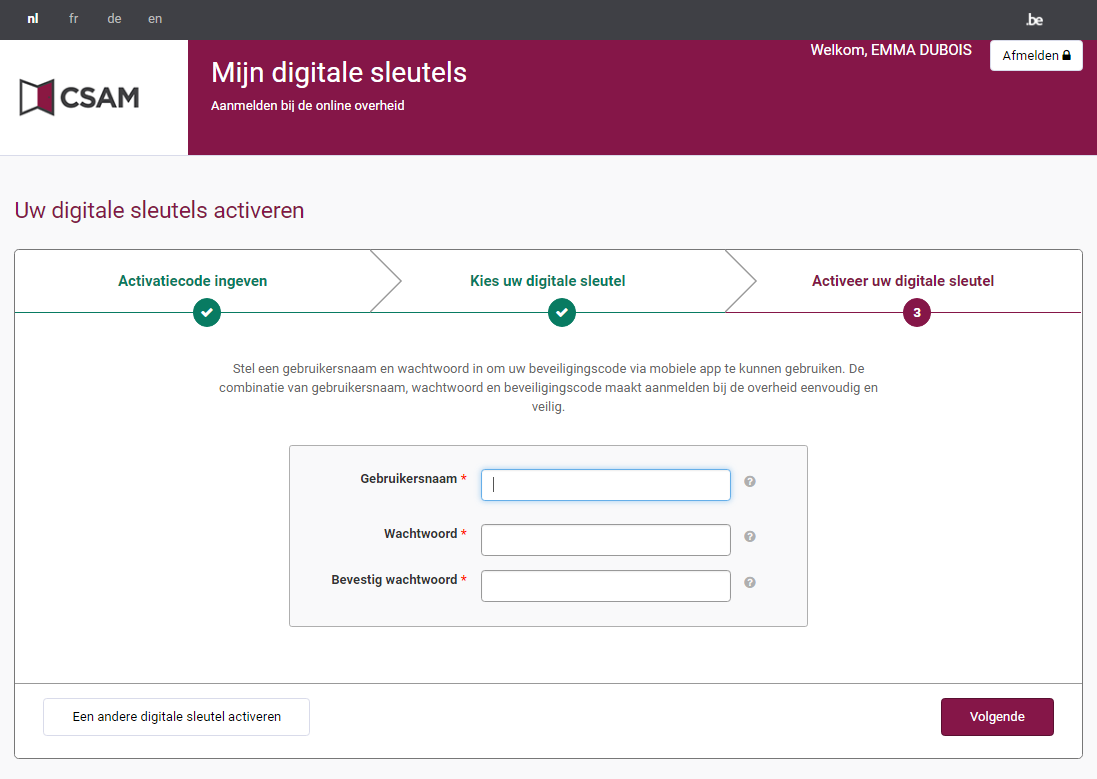 Vul gebruikersnaam inVul wachtwoord inHerhaal uw wachtwoordWanneer alle gegevens zijn ingevuld, klik op ‘Volgende’.Activeer uw digitale sleutel: installeer mobiele appU krijgt eerst voorbeelden van mobiele apps die u kan installeren. Installeer op uw mobiel apparaat een mobiele app naar keuze.Activeer uw digitale sleutel: activeer mobiele appEr zijn 2 mogelijkheden om de mobiele app te koppelen aan uw profiel:Scan de QR code met uw mobiele app. Uw profiel wordt direct gekoppeld. Werkt u vanop een mobiel apparaat? Kopieer de vermelde code. Ga naar de mobiele app en doe een handmatige invoer. Vul deze code samen met uw gebruikersnaam in. 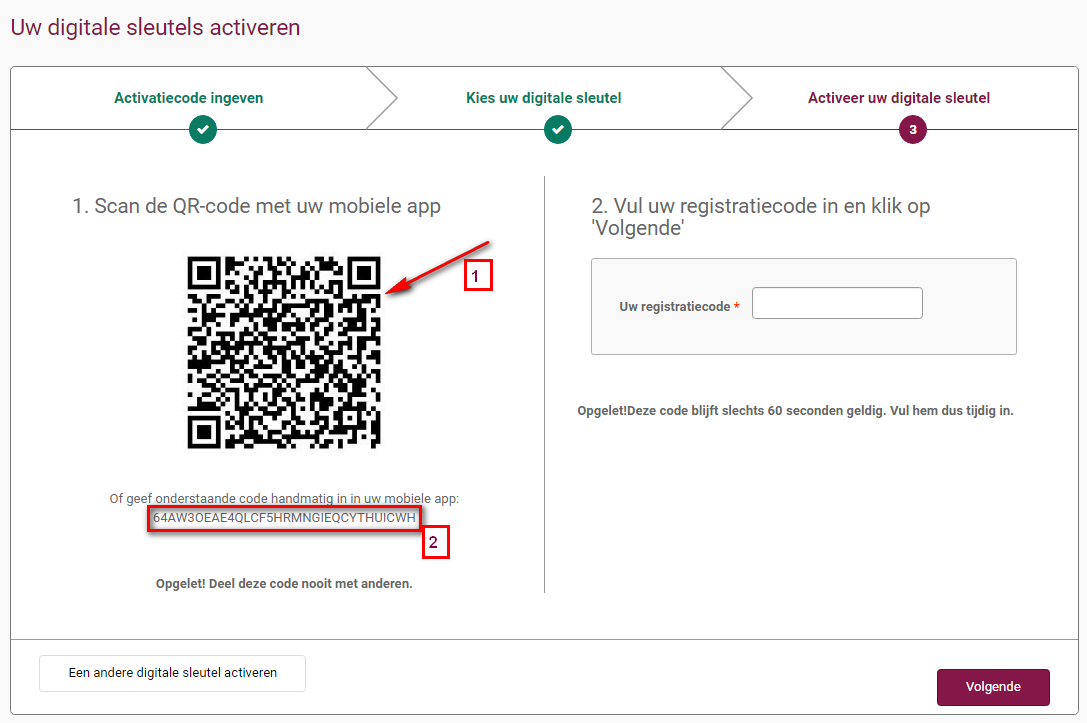 Vul de registratiecode in die u ontvangt vanop uw mobiele app.Klik op ‘Volgende’De digitale sleutel mobiele app werd geactiveerd. 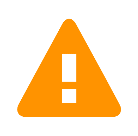 Let op!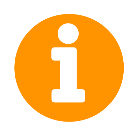 Extra informatieVelden met een rood sterretje zijn verplichte veldenE-mailadres moet uniek zijn (verschillende personen mogen geen gebruik maken van éénzelfde e-mailadres)Verwittigen per sms kan enkel worden aangevinkt indien er een Belgisch mobiel nummer is ingevuld. Wanneer dit is aangevinkt wordt er een informatieve sms verstuurd wanneer de activatiecode wordt gebruikt.Tot nu toe werden er nog geen gegevens bewaard.Opgelet! Dit is de laatste pagina waarop je persoonlijke, adres- en geboortegegevens kan wijzigen. Hierna kan je enkel nog contactgegevens wijzigen.Als je deze pagina verlaat, kan je de aangemaakte activatiecode niet meer afdrukken!Velden met een rood sterretje zijn verplichte veldenE-mailadres moet uniek zijn (verschillende personen mogen geen gebruik maken van éénzelfde e-mailadres)Verwittigen per sms kan enkel worden aangevinkt indien er een Belgisch mobiel nummer is ingevuld. Wanneer dit is aangevinkt wordt er een informatieve sms verstuurd wanneer de activatiecode wordt gebruikt.Als je deze pagina verlaat, kan je de aangemaakte activatiecode niet meer afdrukken!Velden met een rood sterretje zijn verplichte veldenE-mailadres moet uniek zijn (verschillende personen mogen geen gebruik maken van éénzelfde e-mailadres)Verwittigen per sms kan enkel worden aangevinkt indien er een Belgisch mobiel nummer is ingevuld. Wanneer dit is aangevinkt wordt er een informatieve sms verstuurd wanneer de activatiecode wordt gebruikt.Als je deze pagina verlaat, kan je de aangemaakte activatiecode niet meer afdrukken!Bijkomende informatie:De activatiecode bestaat uit cijfers en hoofdlettersU hebt 3 pogingen om de activatiecode correct in te vullen. Na 3 mislukte pogingen bent u geblokkeerd.Wenst u meer informatie over de werking van de verschillende digitale sleutels?Helppagina: http://sma-help.fedict.belgium.be/nlInstructievideo’s: http://sma-help.fedict.belgium.be/nl/instructievideos